NATIONAL INSTITUTE OF TECHNOLOGY TIRUCHIRAPPALLI-15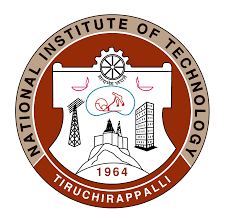 ADMINISTRATIVE OFFICE“NO DUES” CERTIFICATE  FOR  TEMPORARY / CONTRACT  STAFF  MEMBER / PDFName of the StaffName of the StaffDesignationStaff IDDepartmentDepartmentSl.No.DepartmentStatus of DuesStatus of DuesStatus of DuesRemarks1Concerned Department in which the Temporary faculty/PDF/Contract staff workingThe staff has returned all the books taken from the department library.The staff has handed over all the files, office equipment, computer,printer and office keys etc.,Courses handled by the faculty reassigned to other facultyThe staff has returned all the books taken from the department library.The staff has handed over all the files, office equipment, computer,printer and office keys etc.,Courses handled by the faculty reassigned to other facultyThe staff has returned all the books taken from the department library.The staff has handed over all the files, office equipment, computer,printer and office keys etc.,Courses handled by the faculty reassigned to other facultyHoD Concerned2Central LibraryThe staff has returned all the books from the Central Library.The staff has returned all the books from the Central Library.The staff has returned all the books from the Central Library.Librarian3Computer Support Group (CSG)No amount is due from the staff. The staff has returned all the books taken from the CSG Library.No amount is due from the staff. The staff has returned all the books taken from the CSG Library.No amount is due from the staff. The staff has returned all the books taken from the CSG Library.HoD/CSG4Academic officeNo Pending assessments in MIS as on date (only Teaching staff)No Pending assessments in MIS as on date (only Teaching staff)No Pending assessments in MIS as on date (only Teaching staff)Associate Dean (Academic)5Estate Maintenance Department (EMD)The staff has vacated / not vacated quarters.The staff has vacated / not vacated quarters.The staff has vacated / not vacated quarters.Chief of Works/EMD6Hostel OfficeNo amount is due from the Temporary / Contract staff towards food charges.No amount is due from the Temporary / Contract staff towards food charges.No amount is due from the Temporary / Contract staff towards food charges.Warden/Hostel, D.R.(Hostels)DECLARATIONDECLARATIONDECLARATIONDECLARATIONDECLARATIONDECLARATIONI certify that “No Dues” other than the ones mentioned above are pending settlement / payment by me as on date.Date:	Signature of the StaffI certify that “No Dues” other than the ones mentioned above are pending settlement / payment by me as on date.Date:	Signature of the StaffI certify that “No Dues” other than the ones mentioned above are pending settlement / payment by me as on date.Date:	Signature of the StaffI certify that “No Dues” other than the ones mentioned above are pending settlement / payment by me as on date.Date:	Signature of the StaffI certify that “No Dues” other than the ones mentioned above are pending settlement / payment by me as on date.Date:	Signature of the StaffI certify that “No Dues” other than the ones mentioned above are pending settlement / payment by me as on date.Date:	Signature of the Staff